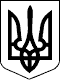 УКРАЇНАЧЕЧЕЛЬНИЦЬКА РАЙОННА РАДАВІННИЦЬКОЇ ОБЛАСТІРІШЕННЯ № 56820 грудня 2019 року						     27 сесія 7 скликанняПро Програму підтримки фізичних осіб, що надають соціальні послуги громадянам Чечельницького району на 2020 рікВідповідно до пункту 16 частини 1 статті 43 Закону України «Про місцеве самоврядування в Україні», враховуючи клопотання управління праці та соціального захисту населення районної державної адміністрації,  висновки  постійних комісій районної ради з питань соціального захисту населення, освіти, культури, охорони здоров’я, спорту та туризму, з питань бюджету та комунальної власності, районна рада ВИРІШИЛА:1. Затвердити Програму підтримки фізичних осіб, що надають соціальні послуги громадянам Чечельницького району на  2020 рік (далі – Програма) (додається).    2. Визначити головним розпорядником коштів та відповідальним виконавцем Програми управління праці та соціального захисту населення  Чечельницької районної державної адміністрації.3. Рекомендувати управлінню праці та соціального захисту населення Чечельницької районної державної адміністрації  інформувати районну раду про хід виконання Програми щорічно до 20 січня року, що слідує за звітним.4. Контроль за виконанням цього рішення покласти на постійні комісії районної ради з питань соціального захисту населення,  освіти, культури, охорони здоров’я, спорту та туризму  (Воліковська Н.В.), з питань бюджету та комунальної власності (Савчук В.В.).Голова районної ради                                                              С.  П’ЯНІЩУК                                   Додаток 						          до рішення 27 сесії Чечельницької				                    районної ради 7 скликання                                                                   20 грудня 2019 року № 568ПРОГРАМАпідтримки фізичних осіб, що надають соціальні послуги громадянам Чечельницького району на 2020 ріксмт Чечельник2019І. ПАСПОРТПрограми підтримки фізичних осіб, що надають соціальні послуги громадянам Чечельницького району на 2020 рікІІ. Загальні положенняПрограма підтримки фізичних осіб, що надають соціальні послуги громадянам Чечельницького району на 2020 рік (далі – Програма) покликана сприяти реалізації Закону України «Про соціальні послуги» (статті 5,6,7,14), постанови Кабінету Міністрів України від  29  квітня  2004  року № 558 «Про затвердження Порядку призначення і виплати компенсації фізичним особам, які надають соціальні послуги».ІІІ. Проблема, на розв’язання якої спрямована ПрограмаПрограма спрямована на посилення соціального захисту населення, відтворення життєдіяльності, соціальної адаптації та повернення до повноцінного життя окремих осіб, що проживають на території району, і які перебувають у складних життєвих обставинах та потребують сторонньої допомоги.З кожним роком в районі збільшується кількість людей, які потребують сторонньої допомоги. Це пов’язано зі старінням населення, хворобами, які спричиняють інвалідність, втратою людиною працездатності та можливості до самообслуговування. Станом на 01.12.2019 року в районі проживає 502 інвалідів, із них: 56 інвалідів війни, 157 інвалідів, інвалідність яких пов’язана з аварією на Чорнобильській АЕС, 79 дітей-інвалідів, 210 інвалідів з дитинства.На території району проживає 280 людей старше 80 років, які фактично втратили можливість до самообслуговування і потребують сторонньої допомоги, особливо ті, які проживають далеко від родичів і не перебувають на обліку в територіальному центрі соціального обслуговування (надання соціальних послуг).ІV. Мета та основні завдання ПрограмиОсновною метою Програми є посилення уваги державних структур, органів місцевого самоврядування до громадян, які перебувають у складних життєвих обставинах та потребують сторонньої допомоги, підтримка їх соціального статусу та повноцінної життєдіяльності.Основними завданнями Програми є:соціальний захист та соціальна підтримка осіб, які потребують сторонньої допомоги шляхом надання якісних соціальних послуг;попередження виникнення складних життєвих обставин;створення умов для самостійного розв’язання існуючих життєвих проблем;підвищення ефективності роботи щодо забезпечення соціального захисту громадян, які не здатні до самообслуговування і потребують постійної сторонньої допомоги.V. Фінансове забезпечення ПрограмиФінансове забезпечення здійснюється відповідно до статті 14 Закону України «Про соціальні послуги» та постанови Кабінету Міністрів України «Про затвердження порядку призначення і виплати компенсації фізичним особам, які надають соціальні послуги» від 29.04.2004 року № 558 за рахунок коштів районного бюджету в межах видатків, затверджених рішенням районної ради про районний бюджет на поточний рік. VІ. Основні  напрямки  реалізації  ПрограмиРеалізація заходів Програми здійснюється шляхом виплати компенсації фізичним особам, які надають соціальні послуги, у відповідності з вимогами діючого законодавства.Компенсація призначається непрацюючим фізичним особам, які постійно надають соціальні послуги громадянам похилого віку, інвалідам, дітям-інвалідам, хворим, які не здатні до самообслуговування і потребують постійної сторонньої допомоги (крім осіб, що обслуговуються соціальними службами). Призначення компенсації здійснюється управлінням праці та соціального захисту населення райдержадміністрації в порядку, встановленому діючим законодавством.Компенсація призначається виходячи з прожиткового мінімуму для працездатних осіб в наступних розмірах:	15% - фізичним особам, які надають соціальні послуги інвалідам І групи;	10% - фізичним особам, які надають соціальні послуги громадянам похилого віку, інвалідам ІІ групи та дітям-інвалідам;	7% - фізичним особам, які надають соціальні послуги інвалідам ІІІ групи та хворим, які не здатні до обслуговування і потребують постійної сторонньої допомоги, визнані такими в Порядку, затвердженому МОЗ.Компенсація фізичним особам пенсійного віку, які надають соціальні послуги, призначається у визначених розмірах, виходячи з прожиткового мінімуму для осіб, які втратили працездатність. Управління праці та соціального захисту населення райдержадміністрації разом з сільськими та селищною радами, КНП «Чечельницький ЦП МСД»,     КНП «Чечельницька ЦРЛ» створюють умови для безперешкодного отримання необхідних документів для призначення компенсації за надані соціальні послуги.Управління праці та соціального захисту населення райдержадміністрації:організовує систематизацію та зберігання інформації про осіб, які надають соціальні послуги, забезпечує її автоматизоване використання;формує на кожну особу, яка надає соціальні послуги, персональну справу;здійснює перерахування компенсаційних виплат щомісячно на розрахункові рахунки осіб, які надають соціальні послуги.VІІ. Контроль за виконанням ПрограмиВідповідальність за своєчасність, повноту і законність призначення компенсації за надані  соціальні послуги покладається на управління праці та соціального захисту населення райдержадміністрації.Управління праці та соціального захисту населення райдержадміністрації подає фінансовому управлінню райдержадміністрації розрахунок потреби в коштах до 10 числа місяця, що настає за звітним.Фінансове управління райдержадміністрації у повному обсязі забезпечує фінансування нарахованих компенсаційних виплат за надані соціальні послуги відповідно до заявок управління праці та соціального захисту населення райдержадміністрації.Контроль за виконанням Програми здійснюється постійними комісіями районної ради.VІІІ. Очікувані результати        Виконання  Програми дасть змогу посилити соціальний захист людей, які потребують сторонньої допомоги, сприятиме покращенню умов їх проживання, врахуванню індивідуальних життєвих потреб людей, що потрапили у складні життєві обставини і потребують таких соціальних послуг та забезпеченню безпеки та якості їх життя.ІХ. Ресурсне забезпечення ПрограмиХ. Розрахунокпотреби в коштах на фінансування виплати компенсації фізичним особам, які надають соціальні послуги на 2020 рікКеруючий справами виконавчогоапарату районної ради							Г. ЛИСЕНКО	1 Ініціатор розроблення ПрограмиУправління праці та соціального захисту населення райдержадміністрації2Дата, номер і назва розпорядчого документа органу виконавчої влади про розроблення ПрограмиРозпорядження Чечельницької районної державної  адміністрації  від  11.12.2019 р.№ 1933Розробник ПрограмиУправління праці та соціального захисту населення райдержадміністрації4Співрозробники ПрограмиЧечельницька районна рада5Відповідальний виконавець ПрограмиУправління праці та соціального захисту населення райдержадміністрації6Учасники ПрограмиКНП «Чечельницький ЦПМСД»КНП «Чечельницька ЦРЛ»7Термін реалізації Програми2020 рік8Перелік місцевих бюджетів, які беруть участь у виконанні Програми (для комплексних програм)Районний бюджет9Загальний обсяг фінансових ресурсів, необхідних для реалізації Програми, всього,350,0 тис. грну тому числі:коштів районного бюджету350,0 тис. грнОбсяги коштів, які пропонується залучити на виконання ПрограмиЕтапи виконання ПрограмиЕтапи виконання ПрограмиЕтапи виконання ПрограмиЕтапи виконання ПрограмиЕтапи виконання ПрограмиУсього витрат на виконання Програми(тис. грн)Обсяги коштів, які пропонується залучити на виконання ПрограмиIтис.грнУсього витрат на виконання Програми(тис. грн)2020 рікОбсяги ресурсів усього,в тому числі:350,0350,0районний бюджет350,0----350,0кошти небюджетних джерел------№ з/пВид допомогиКіль-кість отриму-вачівРозмір виплат, грнПотреба в коштах на 2020 рік, грн1Компенсація непрацюючим фізичним особам, що надають соціальні послуги інвалідам  І групи (15 % прожиткового мінімуму для працездатних осіб)42315.3158911,22Компенсація непрацюючим фізичним особам, що надають соціальні послуги інвалідам ІІ  групи та громадянам похилого віку (10 % прожиткового мінімуму для працездатних осіб)25210.2063060,003Компенсація фізичним особам пенсійного віку, що надають соціальні послуги інвалідам І групи (15 % прожиткового мінімуму для осіб, що втратили працездатність)25245.7073710,004Компенсація фізичним особам пенсійного віку, що надають соціальні послуги інвалідам ІІ групи та громадянам похилого віку  (10 % прожиткового мінімуму для осіб, що втратили працездатність)5163.809828,005Компенсація фізичним особам (працездатним), що надають соціальні послуги інвалідам ІІІ групи та хворим      (7 % прожиткового мінімуму для працездатних осіб)21147.1437079,286Компенсація фізичним особам (непрацездатним), що надають соціальні послуги інвалідам ІІІ групи та хворим(7 % прожиткового мінімуму для осіб, що втратили працездатність)5114.667411,52Всього123350000,00